Chatham Dance ConnectionReGISTRATION FORM SUMMER INTENSIVE PROGRAM 2019Name:  _______________________________________________________________________________________________________________Address:  _____________________________________________________________________________________________________________Phone:  _________________________________________________   Date of Birth:  ___________________________   Age:  ________________Student’s School:  ______________________________________________________________________   Grade (Fall 2019):  ________________Student’s Doctor:  _____________________________________________________________________   Phone:  _________________________Parents Name(s):  ______________________________________________________________________________________________________Work Phone:  ________________________________________________   Cell Phone:  ______________________________________________Email:  _______________________________________________________________________________________________________________Emergency Contact:  ____________________________________________________________________________________________________Phone:  _____________________________________________________   Alternate Phone:  _________________________________________It is understood that in the event the above named student needs emergency medical care, “Chatham Dance Connection” will contact parent/guardian or individual listed for instructions.  If neither can be reached, I authorize “Chatham Dance Connection” to contact the medical professionals listed or others if necessary and take appropriate action.  I also acknowledge that the above named student will be dancing at his/her own risk and will assume responsibility for his/her actions while attending “Chatham Dance Connection” classes or performances. Parent Signature:  _______________________________________________________________________________________________________________________Date Signed:  ___________________________________________________________________________________________________________________________I give “Chatham Dance Connection” my release to use photos and videos of myself and/or my child/children obtained during summer class for promotional print and/or website promotions for “Chatham Dance Connection.”Parent Signature:  _______________________________________________________________________________________________________________________Date Signed:  ___________________________________________________________________________________________________________________________**************************************************************************************************In the event that the above named student decides to withdraw from classes after their first class and before their last scheduled summer intensive class, I will provide Chatham Dance Connection with written notice.  I understand that upon withdrawal, all tuition and registration fees are NON-REFUNDABLE.Parent Signature:  _______________________________________________________________________________________________________________________Date Signed:  ___________________________________________________________________________________________________________________________*Please list all classes that you wish to enroll in on the back of this form.*Chatham Dance Connection“Get connected to DANCE!”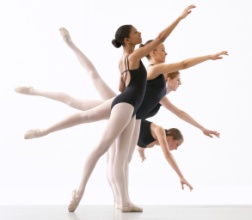 Please list all sessions/classes in which you are enrolling. ___________________________________________________________________________________________________________ ___________________________________________________________________________________________________________________________________________________________________________________________________________________________________________________________________________________________________________________________________SESSION SCHEDULEBEGINNER/INTERMEDIATE: Ages 6-11	(June 24-27)	(4pm-8pm)		INTERMEDIATE/ADVANCED: Ages 12+	(Aug 5-8)	(4pm-8pm)TUITION One (4 class) session:  $150/week			One (3 class) session: $125/weekOne class per week:  $55/weekExtensions Dance Company members must enroll in a 4 class session.Tuition fees are per person.  Early bird registration is 10% off your tuition if paid in full by May 30th!  Tuition for ALL sessions must be PAID IN FULL by June 14th!*Tuition will not be pro-rated for summer classes.  *Please add up the fees for each class that you/your child are taking and write the total amount here:  $________._____.  This is your tuition total for the summer session.  This amount is due by June 14th.  Please make checks payable to Chatham Dance Connection.  THANK YOU!